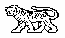 МУНИЦИПАЛЬНЫЙ КОМИТЕТГРИГОРЬЕВСКОГО СЕЛЬСКОГО ПОСЕЛЕНИЯМИХАЙЛОВСКОГО МУНИЦИПАЛЬНОГО РАЙОНАПРИМОРСКОГО КРАЯ                                                         РЕШЕНИЕ17.08.2020г.                                 с. Григорьевка                                                        №14Об отставке Главы Григорьевского сельского поселения по собственному желанию     В соответствии с пунктом 2 части 6 статьи 36 Федерального закона  от 06.10.2003г.      № 131-ФЗ «Об общих принципах организации местного самоуправления  в Российской Федерации»,  пунктом 2 части 7 статьи 24 Устава Григорьевского сельского поселения, на основании письменного заявления Главы Григорьевского сельского поселения Дрёмина Александра Степановича о досрочном прекращении полномочий, муниципальный комитет Григорьевского сельского поселения Р Е Ш И Л:Принять отставку по собственному желанию Главы Григорьевского сельского поселения Дрёмина Александра Степановича 18 августа  2020 года.Назначить с 19 августа 2020 года исполняющим обязанности Главы администрации Григорьевского сельского поселения Заставную Любовь Фёдоровну в соответствии со ст. 24 ч. 9 Устава Григорьевского сельского поселения.Разместить настоящее решение на официальном сайте администрации Григорьевского сельского поселения  http//григорьевка.рф/.       4. Настоящее решение вступает в силу со дня его официального обнародования.Председатель муниципального комитетаГригорьевского сельского поселения                                                               И.Ф. Марченко